Sprawdzian umiejętności fryzjerów 30. 05. 2016r.	To już czwarty, ostatni przed egzaminem czeladniczym sprawdzian umiejętności praktycznych dla klasy III. 	Tym razem uczniowie pod okiem p. Izabeli Kaźmierczak i Adrianny Kubiak, ćwiczyli nawijanie włosów na wałki, czesanie fryzury wieczorowej damskiej, strzyżenie i modelowanie fryzury klasycznej męskiej. Młodzież otrzymała ostatnie wskazówki i rady, co do wykonywania tych czynności na egzaminie czeladniczym po ukończeniu nauki. Jesienią wszyscy staną przed komisją egzaminacyjną przygotowani i pewni swoich umiejętności.Dziękuję Paniom: Izabeli Kaźmierczak i Adriannie Kubiak za pracę w Komisji Sprawdzającej.                        	      Mariola Musielak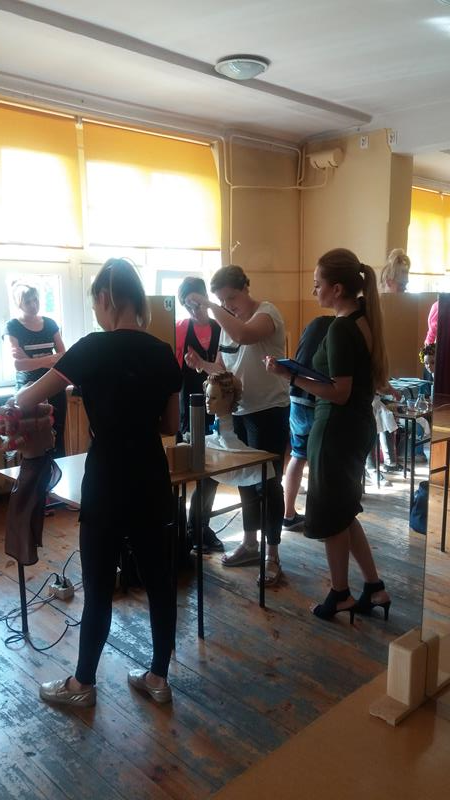 